SOCIETA’ VINCENTI I CAMPIONATI S.S. 2017/2018CALCIO A 11ECCELLENZA			S.S.D.	MONTEGIORGIO CALCIO A.R.L.PROMOZIONE (Girone A)		S.S.	PORTORECANATI A.S.D.PROMOZIONE (Girone B)		SSDARLSAN MARCO SERV. LORESE	Campione RegionalePRIMA CATEGORIA (Girone A)	POL.	S.VENERANDAPRIMA CATEGORIA (Girone B)	U.S.	ANCONITANA A.S.D.		Campione RegionalePRIMA CATEGORIA (Girone C)	SSDARL	CIVITANOVESE CALCIOPRIMA CATEGORIA (Girone D)	G.S.	PALMENSESECONDA CATEGORIA (Gir. A)	A.S.D.	CAGLIESE CALCIOSECONDA CATEGORIA (Gir. B)	A.S.D.	PESARO CALCIOSECONDA CATEGORIA (Gir. C)	A.S.D.	CASTELLEONESESECONDA CATEGORIA (Gir. D)	S.S.	SAMPAOLESE CALCIOSECONDA CATEGORIA (Gir. E)	A.S.D.	MONTE E TORRESECONDA CATEGORIA (Gir. F)	G.S.	FABIANI MATELICA A.S.D.SECONDA CATEGORIA (Gir. G)	A.F.C.	FERMO SSD ARL			Campione RegionaleSECONDA CATEGORIA (Gir. H)	A.S.D.	AZZURRA MARINERJUNIORES REGIONALE		A.S.D. ATL. CALCIO P.S.ELPIDIO		Campione RegionaleDelegazione Provinciale Pesaro UrbinoTERZA CATEGORIA (Gir. A)	A.S.D.	GRADARA CALCIO	TERZA CATEGORIA (Gir. B)	G.S.	MURAGLIA S.S.D. AR.L.	Delegazione Provinciale AnconaTERZA CATEGORIA (Gir. C)		SERRANA 1933 A.S.D.	TERZA CATEGORIA (Gir. D)	A.S.D.	UNITED LORETO	Delegazione Provinciale MacerataTERZA CATEGORIA (Gir. E)	A.S.D.	BORGO MOGLIANO MADAL FC	Campione ProvincialeTERZA CATEGORIA (Gir. F)	A.S.D.	SAN GIUSEPPE FC 1983	Delegazione Provinciale FermoTERZA CATEGORIA (Gir. G)	A.S.D.	USG GROTTAZZOLINA CALCIO	Campione ProvincialeDelegazione Provinciale Ascoli PicenoTERZA CATEGORIA (Gir. H)	A.S.D.	ACQUASANTACALCIO 1971	Campione ProvincialeDelegazione Provinciale Pesaro UrbinoJUNIORES PROVINCIALE (Gir. A)	POL.	S. VENERANDA			Campione ProvincialeDelegazione Provinciale AnconaJUNIORES PROVINCIALE (Gir. B)		CORINALDO CALCIO F.C. ASD	Campione ProvincialeDelegazione Provinciale MacerataJUNIORES PROVINCIALE (Gir. C)		URBIS SALVIA A.S.D.		Campione ProvincialeDelegazione Provinciale FermoJUNIORES PROVINCIALE (Gir. D)	SSDARL	CIVITANOVESE CALCIO		Campione ProvincialeDelegazione Provinciale Ascoli PicenoJUNIORES PROVINCIALE (Gir. E)	A.S.D.	SANTA MARIA TRUENTINA CDL	Campione ProvincialeDelegazione Provinciale FermoALLIEVI CADETTI			A.S.D.	UNITED CIVITANOVADelegazione Provinciale MacerataALLIEVI (Girone F)			A.S.D.	UNION 2000 CALCIO		Campione ProvincialeDelegazione Provinciale FermoALLIEVI (Girone G)			POL.D.SPES ALTIDONA			Campione ProvincialeDelegazione Provinciale Ascoli PicenoALLIEVI Seconda Fase		A.S.D.	FC TORRIONE CALCIO 1919	Campione ProvincialeDelegazione Provinciale AnconaALLIEVI CADETTI			SSDARL	F.C. VIGOR SENIGALLIADelegazione Provinciale AnconaGIOVANISSIMI			U.S.D.	SS OLIMPIA OSTRA VETERE	Campione ProvincialeDelegazione Provinciale MacerataGIOVANISSIMI (Girone F)		A.S.D.	MONTECASSIANO CALCIOGIOVANISSIMI (Girone G)		U.S.	APPIGNANESEDelegazione Provinciale FermoGIOVANISSIMI (Girone H)		A.S.D.	CAMPIGLIONE M.URANODelegazione Provinciale AnconaGIOVANISSIMI CADETTI (Gir. CA)	S.S.D.	JESINA CALCIO SRLGIOVANISSIMI CADETTI (Gir. CB)	SSDARL	F.C. VIGOR SENIGALLIADelegazione Provinciale FermoGIOVANISSIMI CADETTI		A.S.D.	VEREGRENSEDelegazione Provinciale MacerataGIOVANISSIMI CADETTI		S.S.	MATELICA CALCIO A.S.D.CALCIO A 5CALCIO A 5 SERIE C1		A.S.D.	ANKON NOVA MARMI		Campione RegionaleCALCIO A 5 SERIE C2 (Gir. A)	U.S.	PIANACCIOCALCIO A 5 SERIE C2 (Gir. B)	A.S.	CAMPOCAVALLO			Campione RegionaleCALCIO A 5 SERIE C2 (Gir. C)	A.S.D.	NUOVA JUVENTINA FFCCALCIO A 5 UNDER 21		A.S.D.	CASTELBELLINO CALCIO A 5	Campione RegionaleCALCIO A 5 JUNIORES FEMM.	A.S.D.	FEMMINILE DORICA TORRETTE	Campione RegionaleDelegazione Provinciale Pesaro UrbinoCALCIO A 5 SERIE D (Gir. A)		360 SPORT S.S.D. AR.L.		Campione ProvincialeDelegazione Provinciale AnconaCALCIO A 5 SERIE D (Gir. B)	A.S.D.	MONTECAROTTO			Campione ProvincialeDelegazione Provinciale MacerataCALCIO A 5 SERIE D (Gir. C)	A.P.D.	CERRETO D’ESI C5 A.S.D.		Campione ProvincialeDelegazione Provinciale FermoCALCIO A 5 SERIE D (Gir. D)	A.S.D.	ACLI AUDAX MONTECOSARO C5	Campione ProvincialeDelegazione Provinciale Ascoli PicenoCALCIO A 5 SERIE D (Gir. E)	A.S.D.	MARTINSICURO SPORT		Campione ProvincialeSOCIETA’ VINCENTI LA COPPA DISCIPLINAS.S. 2017/2018CALCIO A 11ECCELLENZA			U.S.D.	ATLETICO ALMA M.C.PROMOZIONE			U.S.	OLIMPIAPRIMA CATEGORIA			A.S.D.	VILLA SANT’ANTONIOSECONDA CATEGORIA		POL.	BORGO SOLESTA’JUNIORES REGIONALI		S.S.D.	GROTTAMMARE C. 1899 ARLALLIEVI REGIONALI		C.S.	BORGO ROSSELLI A.S.D.GIOVANISSIMI REGIONALI		S.S.D.	VIS PESARO 1898 A R.L.Delegazione Provinciale Pesaro UrbinoTERZA CATEGORIA			A.S.D. GRADARA CALCIODelegazione Provinciale AnconaTERZA CATEGORIA			U.S.	JUNIORJESINA LIBERTAS ASDDelegazione Provinciale MacerataTERZA CATEGORIA				REAL MATELICA 2012 A.S.D.Delegazione Provinciale FermoTERZA CATEGORIA			A.S.D.	OLIMPIA P.S.GIORGIODelegazione Provinciale Ascoli PicenoTERZA CATEGORIA			A.S.D.	VIS STELLA MSPDelegazione Provinciale Pesaro UrbinoJUNIORES PROVINCIALE		A.S.D.	NEW FOOTBALL TEAMDelegazione Provinciale AnconaJUNIORES PROVINCIALE		U.S.	MONSERRA CALCIO		Campione Provinciale					U.S.D.	SS OLIMPIA OSTRA VETERE  	Campione ProvincialeDelegazione Provinciale MacerataJUNIORES PROVINCIALE		A.S.D.	MONTECASSIANO CALCIODelegazione Provinciale FermoJUNIORES PROVINCIALE		A.S.D. S.CLAUDIODelegazione Provinciale Ascoli PicenoJUNIORES PROVINCIALE		S.P.	OFFIDA A.S.D.Delegazione Provinciale AnconaAMATORI				A.S.D.	CHIARAVALLE AMATORIDelegazione Provinciale Ascoli PicenoAMATORI				S.S.	LE TORRIDelegazione Provinciale Pesaro UrbinoALLIEVI PROVINCIALI		A.S.D.	FERMIGNANO CALCIODelegazione Provinciale AnconaALLIEVI PROVINCIALI		U.S.D.	AGUGLIANO POLVERIGIDelegazione Provinciale MacerataALLIEVI PROVINCIALI		A.S.D.	U.S. TOLENTINO 1919Delegazione Provinciale FermoALLIEVI PROVINCIALI		A.S.	ARCHETTIDelegazione Provinciale Ascoli PicenoALLIEVI PROVINCIALI		POL.	CASTIGNANO A.S.D.Delegazione Provinciale Pesaro UrbinoALLIEVI CADETTI			S.S.D.	VIS PESARO 1898 AR.L.Delegazione Provinciale AnconaALLIEVI CADETTI			U.S.D.	OSIMANADelegazione Provinciale FermoALLIEVI CADETTI			A.S.D.	U.S. TOLENTINO 1919Delegazione Provinciale Pesaro UrbinoGIOVANISSIMI PROVINCIALI	A.S.D.	NUOVA ALTOFOGLIADelegazione Provinciale AnconaGIOVANISSIMI PROVINCIALI	A.S.D.	CRAL ANGELINI ANCONADelegazione Provinciale MacerataGIOVANISSIMI PROVINCIALI	U.S.D.	TREIESEDelegazione Provinciale FermoGIOVANISSIMI PROVINCIALI	SSDARLSAN MARCO SERV. LORESE	ex aequo					A.S.D.	VIGOR S.ELPIDIO VIOLA		ex aequoDelegazione Provinciale Ascoli PicenoGIOVANISSIMI PROVINCIALI	A.S.D.	PICCOLI DIABOLICIDelegazione Provinciale Pesaro UrbinoGIOVANISSIMI CADETTI		A.S.D.	ACADEMY FANODelegazione Provinciale AnconaGIOVANISSIMI CADETTI		SSDARL	F.C. VIGOR SENIGALLIADelegazione Provinciale MacerataGIOVANISSIMI CADETTI		U.S.	RECANATESE A.S.D.Delegazione Provinciale FermoGIOVANISSIMI CADETTI		ASCOLI PICCHIO F.C. 1898 SPA sq.BCALCIO A 5CALCIO A 5 SERIE C1		A.S.D.	DINAMIS 1990CALCIO A 5 SERIE C2		A.S.D. FUTSAL SILENZICALCIO A 5 JUNIORES		A.S.D.	FUTSAL FBCCALCIO A 5 FEMMINILE		A.S.D.	LA FENICE C5CALCIO A 5 UNDER 21		A.S.D.	MONTELUPONE CALCIO A5CALCIO A 5 FEMM. JUNIORES	A.S.D.	FEMMINILE DORICA TORRETTECALCIO A 5 ALLIEVI		U.S.	TAVERNELLECALCIO A 5 GIOVANISSIMI	C.U.S. ANCONA				ex aequoA.S.D.	C.U.S. MACERATA CALCIO A5	ex aequo					A.S.D.	FFJ CALCIO A 5			ex aequo					SCSSD	POLISPORTIVA GAGLIARDA	ex aequoU.S.	TAVERNELLE			ex aequoDelegazione Provinciale Pesaro UrbinoCALCIO A 5 SERIE D		A.PS.D	SBSMDelegazione Provinciale AnconaCALCIO A 5 SERIE D		A.S.D.	CIARNINDelegazione Provinciale MacerataCALCIO A 5 SERIE D			C.U.S. CAMERINO A.S.D.Delegazione Provinciale FermoCALCIO A 5 SERIE D		A.S.D.	L’ALTRO SPORT CALCIO A 5Delegazione Provinciale Ascoli PicenoCALCIO A 5 SERIE D		A.S.D.	PICENO UNITED MMX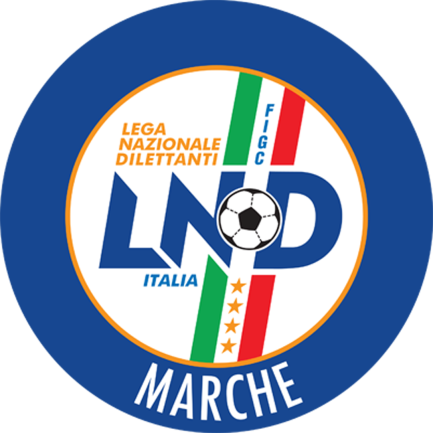 Federazione Italiana Giuoco CalcioLega Nazionale DilettantiCOMITATO REGIONALE MARCHEVia Schiavoni, snc - 60131 ANCONACENTRALINO: 071 285601 - FAX: 071 28560403sito internet: marche.lnd.ite-mail: c5marche@lnd.itpec: marche@pec.figcmarche.it